BULLETIN D’ADHÉSION ASFF Fontenay Fitness Club Saison 2023/2024 Nom Prénom : ………………………………………………………………………………………………….Adresse : ………………………………………………………………………………………………………..Code postal : ………………………… Ville : ………………………………………………………………...Date de naissance : ……………………………………………………………………………………………N° de portable : …………………………………………………………………………................................ Mail (en majuscules) : …………………………………………………………………………………………Pièces à fournir : Bulletin d’adhésion  Si vous avez répondu « NON » au questionnaire de santé, veuillez complétez l’attestation ci-contreSi vous avez répondu « OUI » à au moins une des questions, veuillez nous présenter un certificat médical Le paiement intégral de la cotisation par chèque à l’ordre de ASFF GYM FORM : Fontenaysiens 60 € / non Fontenaysiens 70 € Offre Duo -15 € pour chaque personne vivant dans le même foyer  À noter : Les adhérent(e)s autorisent la parution des photos prises lors des animations sur les comptes Facebook et  Instagram de l’ASFF Fontenay Fitness Club ainsi que sur le site Internet. Toute cotisation versée reste due à l’association : aucun remboursement ne sera accordé lors de la saison. Je suis informé(e) que l’association ASFF Fontenay Fitness Club sera amenée à stocker mes données  personnelles dans le cadre de mon adhésion. J’autorise l’association à me transmettre des informations par mail, SMS, courrier.Le : Signature (précédée de « lu et approuvé »)  PETITES RECOMMANDATIONS Des chaussures adaptées uniquement destinées au sport en salle et une serviette sontindispensables à la bonne pratique de nos activités. Le matériel mis à disposition doit être utilisé avec soin et rangé correctement dans lesendroits prévus à cet effet conformément aux consignes des professeurs. 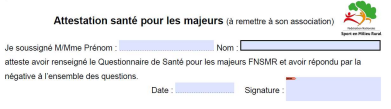 Les attestations CE sont à télécharger sur l'espace personnel de l'adhérent(e) (« MON COMPTE » sur le site https://asffgymform.assoconnect.com/page/1048465-accueil Pour nous contacter : fontenay.fc@gmail.com